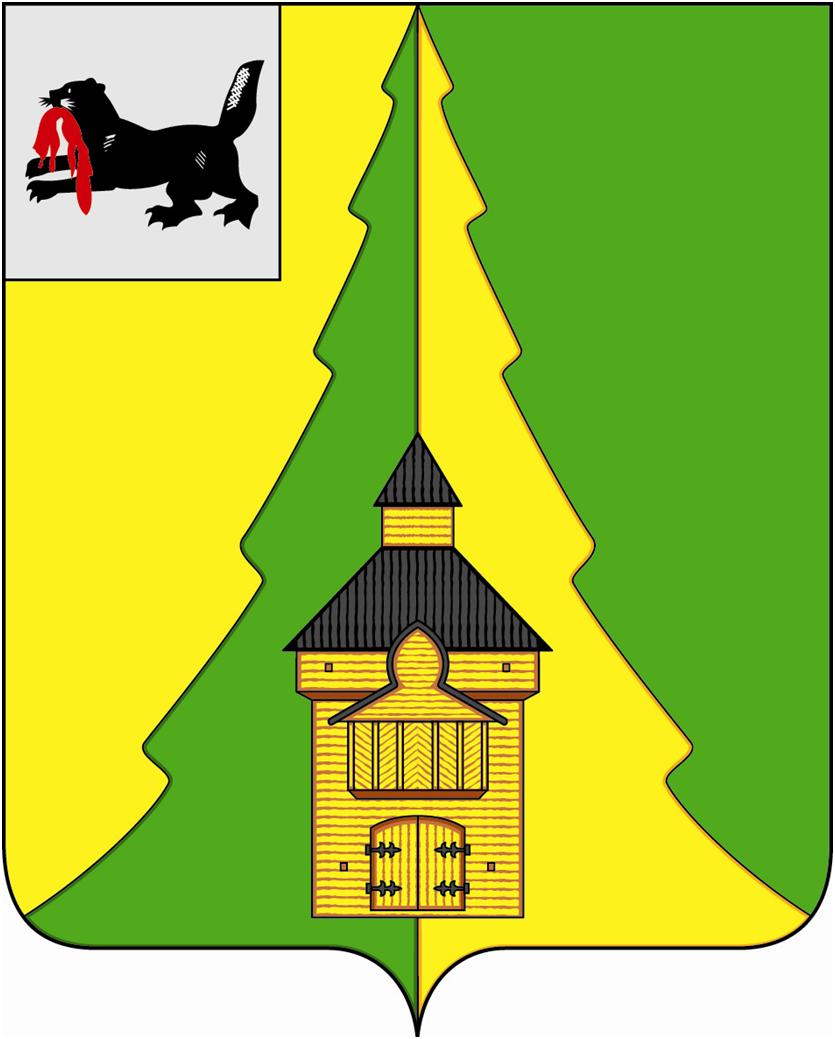 Российская Федерация	Иркутская область	Нижнеилимский муниципальный район	АДМИНИСТРАЦИЯ	                                                                                                         ПОСТАНОВЛЕНИЕОт «30» августа 2023 г. № 704   	г. Железногорск-ИлимскийВ целях оперативного проведения эвакуационных мероприятий при угрозе и возникновении чрезвычайных ситуаций природного или техногенного характера, при военных конфликтах или вследствие этих конфликтов на территории Нижнеилимского района, а также жизнеобеспечения эвакуируемого населения, в соответствии с пунктом 2 статьи 11 Федерального закона от 21.12.1994 г. № 68-ФЗ «О защите населения и территорий от чрезвычайных ситуаций природного и техногенного характера», пунктом 2 статьи 8 Федерального закона от 12.02.1998 г. № 28-ФЗ «О гражданской обороне», статьями 14, 15 Федерального закона от 06.10.2003 г. № 131-ФЗ «Об общих принципах организации местного самоуправления в Российской Федерации», постановлением Правительства Российской Федерации от 19.09.2022 г. № 1654 «Об утверждении Правил проведения эвакуационных мероприятий при угрозе возникновения или возникновении чрезвычайных ситуаций природного и техногенного характера», постановлением Правительства Российской Федерации от 02.11.2000 г. № 841 «Об утверждении Положения о подготовке населения в области гражданской обороны», руководствуясь Уставом муниципального образования «Нижнеилимский район», администрация Нижнеилимского муниципального районаПОСТАНОВЛЯЕТ:1. Внести следующие изменения в постановление администрации Нижнеилимского муниципального района от 22.06.2020 г. № 608 «Об организации и проведении эвакуационных мероприятий при угрозе или возникновении чрезвычайных ситуаций, при военных конфликтах или вследствие этих конфликтов на территории Нижнеилимского района»:1.1. Пункт 4 постановления читать в следующей редакции:«4. Департаменту образования администрации Нижнеилимского муниципального района (Чибышева И.А.): 1) организовать контроль работы эвакуационных органов (ПЭП, ПВР), созданных на базе образовательных учреждений Нижнеилимского района, наличие документации установленного порядка;2) организовать обучение (повышение квалификации) руководителей и работников ПЭП, ПВР по соответствующей категории слушателей в учебно-методическом центре Иркутской области.».1.2. Пункт 5 постановления читать в следующей редакции:«5. Начальнику отдела по культуре, спорту и делам молодежи администрации Нижнеилимского муниципального района (Ильина Е.П.):1) организовать контроль работы эвакуационных органов (ПЭП), созданных на базе подведомственных учреждений, наличие документации установленного порядка;2) организовать обучение (повышение квалификации) руководителей и работников ПЭП по соответствующей категории слушателей в учебно-методическом центре Иркутской области.».1.3. Пункт 4 Приложения № 1 «Положение об организации и проведении эвакуационных мероприятий при угрозе или возникновении чрезвычайных ситуаций, при военных конфликтах или вследствие этих конфликтов на территории Нижнеилимского района» читать в следующей редакции:«4. Решение о проведении эвакомероприятий принимается Комиссией по предупреждению и ликвидации чрезвычайных ситуаций и обеспечению пожарной безопасности Нижнеилимского муниципального района. В случае необходимости проведения экстренной эвакуации при возникновении угрозы ЧС или сложившейся ЧС на территории муниципального образования, решение о проведении эвакомероприятий принимается мэром Нижнеилимского муниципального района - председателем Комиссии по предупреждению и ликвидации чрезвычайных ситуаций и обеспечению пожарной безопасности Нижнеилимского муниципального района (далее - председатель КЧС и ПБ района), главой муниципального образования, входящего в состав Нижнелимского района (далее - глава муниципального образования).».1.4. Приложение № 2 «Перечень сборных эвакуационных пунктов, пунктов (мест) сбора пострадавшего населения при возникновении чрезвычайных ситуаций, военных конфликтов на территории Нижнеилимского района» читать в редакции приложения 1 к настоящему постановлению.1.5. Приложение № 3 «Перечень приемных эвакуационных пунктов пострадавшего населения при возникновении чрезвычайных ситуаций, военных конфликтов на территории Нижнеилимского района» читать в редакции приложения 2 к настоящему постановлению.1.6. Приложение № 4 «Перечень пунктов временного размещения пострадавшего населения при возникновении чрезвычайных ситуаций, военных конфликтов на территории Нижнеилимского района» читать в редакции приложения 3 к настоящему постановлению.2. Настоящее постановление опубликовать в периодическом издании «Вестник Думы и администрации Нижнеилимского муниципального района» и на официальном сайте муниципального образования «Нижнеилимский район».3. Контроль за исполнением данного постановления оставляю за собой.Мэр района						М.С. РомановРассылка: в дело–2, отдел ГО и ЧС, главам ГП и СП, ДО, ОКСДМ.М.С. Киреева30779Приложение 1к постановлениюадминистрации Нижнеилимскогомуниципального районаот_____________№________Переченьпунктов (мест) сбора пострадавшего населения при возникновении чрезвычайных ситуаций, военных конфликтов на территории Нижнеилимского районаМэр района						М.С. РомановПриложение 2 к постановлениюадминистрации Нижнеилимскогомуниципального районаот_____________№________Переченьприемных эвакуационных пунктов пострадавшего населения при
возникновении чрезвычайных ситуаций, военных конфликтов на территории Нижнеилимского районаМэр района				М.С. РомановПриложение 3к постановлениюадминистрации Нижнеилимскогомуниципального районаот_____________№________Переченьпунктов временного размещения пострадавшего населения при
возникновении чрезвычайных ситуаций, военных конфликтов на территории Нижнеилимского районаМэр района						М.С. РомановО внесении изменений в постановлениеадминистрации Нижнеилимского муниципального района от 22.06.2020 г. № 608 «Об организации и проведении эвакуационныхмероприятий при угрозе или возникновениичрезвычайных ситуаций, при военных конфликтах или вследствие этих конфликтов на территории Нижнеилимского района»№п/пБаза создания пункта сбораТерритория, за которой закреплен пункт сбораМесто сбораДальнинское сельское поселениеДальнинское сельское поселениеДальнинское сельское поселениеДальнинское сельское поселение1п. Дальний, ул. Ленина, дом 15п. ДальнийПлощадка перед зданием администрацииЗаморское сельское поселениеЗаморское сельское поселениеЗаморское сельское поселениеЗаморское сельское поселение2п. Заморский, ул. Ленина, дом 8п. ЗаморскийПлощадка перед зданием администрацииНомерПЭПБаза создания ПЭПАдрес ПЭП, телефонНачальник ПЭПЖелезногорск-Илимское городское поселениеЖелезногорск-Илимское городское поселениеЖелезногорск-Илимское городское поселениеЖелезногорск-Илимское городское поселениеПЭП № 1МКУ «Оздоровительный комплекс «Стадион «Горняк»г. Железногорск-Илимский,квартал 7, д.19А8(39566)36482, 35208ДиректорМКУ «Оздоровительный комплекс»«Стадион «Горняк»ПЭП № 2МБУ ДО «Спортивная школа» Спортзал «Горняк»г. Железногорск-Илимский,квартал 3, д.15А8(39566) 36482, 35208Директор МБУ ДО «Спортивная школа» Новоигирминское городское поселениеНовоигирминское городское поселениеНовоигирминское городское поселениеНовоигирминское городское поселениеПЭП № 3МДОУ ДС «Огонёк»п.Новая Игирма, мкр. Химки, дом 378(39566) 62-430Заведующий МДОУ ДС «Огонек»ПЭП № 4МДОУ ДС «Солнышко»п.Новая Игирма, мкр. Химки, дом 368(39566) 62-430Заведующий МДОУ ДС «Солнышко»Видимское городское поселениеВидимское городское поселениеВидимское городское поселениеВидимское городское поселениеПЭП № 5МОУ «Видимская СОШ»п. Видим, квартал Солнечный, 1а8(39566) 69-277ДиректорМОУ «Видимская СОШ»ПЭП № 6МДОУ ДС «Елочка»п.Видим, ул.Нагорная, д.51ЗаведующийМДОУ ДС «Елочка»Рудногорское городское поселениеРудногорское городское поселениеРудногорское городское поселениеРудногорское городское поселениеПЭП № 7МУК КДЦ «Орфей»п. Рудногорск, ул.Вокзальная, д.108(39566) 51-225ДиректорМУК КДЦ «Орфей»Шестаковское сельское поселениеШестаковское сельское поселениеШестаковское сельское поселениеШестаковское сельское поселениеПЭП № 8МОУ «Шестаковская СОШ»п. Шестаково, ул.Ленина 20б8(39566) 66-244Директор МОУ «Шестаковская СОШ»Речушинское сельское поселениеРечушинское сельское поселениеРечушинское сельское поселениеРечушинское сельское поселениеПЭП № 9МОУ «Речушинская СОШ»п. Речушка, ул. Красноярская, дом 208(39566) 69-400Директор МОУ «Речушинская СОШ»Соцгородское сельское поселениеСоцгородское сельское поселениеСоцгородское сельское поселениеСоцгородское сельское поселениеПЭП № 10МОУ «Соцгородокская СОШ»п. Соцгородок, ул. Школьная, д. 18(39566) 62-964Директор МОУ «Соцгородокская СОШ»Хребтовское городское поселениеХребтовское городское поселениеХребтовское городское поселениеХребтовское городское поселениеПЭП № 11МОУ «Хребтовская СОШ»п. Хребтовая, ул. Горького, д. 158(39566) 6-42-91ДиректорМОУ «Хребтовская СОШ»НомерПВРБаза создания ПВРАдрес ПВР, телефонНачальник ПВРЖелезногорск-Илимское городское поселениеЖелезногорск-Илимское городское поселениеЖелезногорск-Илимское городское поселениеЖелезногорск-Илимское городское поселениеПВР № 1МОУ «Железногорская СОШ №1»г. Железногорск-Илимский 2 квартал дом 928(39566) 3-06-76Директор МОУ «Железногорская СОШ №1»ПВР № 2МОУ «Железногорская СОШ №2»г. Железногорск-Илимский1 квартал дом 438(39566) 3-03-58Директор МОУ «Железногорская СОШ №2»ПВР № 3МОУ «Железногорская СОШ № 5 им.А.Н. Радищева»г. Железногорск-Илимский8 квартал дом 298 (39566) 3-28-45Директор МОУ «Железногорская СОШ № 5 им.А.Н. Радищева»Новоигирминское городское поселениеНовоигирминское городское поселениеНовоигирминское городское поселениеНовоигирминское городское поселениеПВР № 4МОУ «Новоигирменская СОШ №1»п.Новая Игирма, ул. С.Бархатова, д.118(39566) 63-612Директор МОУ «Новоигирменская СОШ №1»ПВР № 5МОУ «Новоигирменская СОШ № 3»п.Новая Игирма,мкр. Химки, 27 8(39566) 62-359Директор МОУ «Новоигирменская СОШ № 3»Видимское городское поселениеВидимское городское поселениеВидимское городское поселениеВидимское городское поселениеПВР № 6МОУ «Видимская СОШ»п. Видим, квартал Солнечный, 1а8(39566) 69-277Директор МОУ «Видимская СОШ»ПВР № 7Школа-сад п.Каймоновскийп.Каймоновский, ул.Лесная, д.1Директор МОУ «Видимская СОШ»ПВР № 8МДОУ ДС «Снежинка»п.Чистополянский, ул.ЛенинаЗаведующийМДОУ ДС «Снежинка»ПВР № 9МДОУ ДС «Елочка»п.Видим, ул.Нагорная, д.51ЗаведующийМДОУ ДС «Елочка»Радищевское городское поселениеРадищевское городское поселениеРадищевское городское поселениеРадищевское городское поселениеПВР № 10МУК «КДК «Спектр»п.Радищев, дом 36ДиректорМУК «КДК «Спектр»ПВР № 11МОУ «Радищевская СОШ»п.Радищев, дом 19ДиректорМОУ «Радищевская СОШ»Рудногорское городское поселениеРудногорское городское поселениеРудногорское городское поселениеРудногорское городское поселениеПВР № 12МОУ «Рудногорская СОШ»п. Рудногорск, ул. Школьная, д. 18(39566) 51-362ДиректорМОУ «Рудногорская СОШ»Хребтовское городское поселениеХребтовское городское поселениеХребтовское городское поселениеХребтовское городское поселениеПВР № 13МОУ «Хребтовская СОШ»п. Хребтовая, ул. Горького, д. 158(39566) 64-291ДиректорМОУ «Хребтовская СОШ»ПВР № 14МУК ИДЦ «Кедр»п. Хребтовая, ул. Калинина, д. 1ДиректорМУК ИДЦ «Кедр»Шестаковское сельское поселениеШестаковское сельское поселениеШестаковское сельское поселениеШестаковское сельское поселениеПВР № 15МОУ «Шестаковская СОШ»п. Шестаково, ул.Ленина 20б8(39566) 66-244ДиректорМОУ «Шестаковская СОШ»Янгелевское городское поселениеЯнгелевское городское поселениеЯнгелевское городское поселениеЯнгелевское городское поселениеПВР № 16МОУ «Янгелевская СОШ»п. Янгель, м-он «Звёздный», д.6АДиректорМОУ «Янгелевская СОШ»Березняковское сельское поселениеБерезняковское сельское поселениеБерезняковское сельское поселениеБерезняковское сельское поселениеПВР № 17МУК «КИЦ Березняковского сельского поселения» п.Игирмап.Игирма, ул.Центральная, дом 128(39566) 60-15889642647250ЗаведующийМУК «КИЦ Березняковского сельского поселения» п. ИгирмаПВР № 18МУК «КИЦ Березняковского сельского поселения» п.Березнякип. Березняки, ул. Строительная, дом 38(39566)60-158ЗаведующийМУК «КИЦ Березняковского сельского поселения» п.БерезнякиПВР № 19МОУ «Общеобразовательная средняя школа им. М.К. Янгеля»п. Березняки, ул. Янгеля, 29А 8(39566) 60-222Директор МОУ «Общеобразовательная средняя школа им. М.К. Янгеля»Брусничное сельское поселениеБрусничное сельское поселениеБрусничное сельское поселениеБрусничное сельское поселениеПВР № 20МОУ «Новоилимская СОШ им.Н.И.Черных»п. Брусничныйп.Брусничный, ул.Ленина, 118(39566) 51335ДиректорМОУ «Новоилимская СОШ им.Н.И.Черных»Коршуновское сельское поселениеКоршуновское сельское поселениеКоршуновское сельское поселениеКоршуновское сельское поселениеПВР № 21МОУ «Коршуновская СОШ»п. Коршуновский, ул. Ленина 108(39566) 65-217, 65-218ДиректорМОУ «Коршуновская СОШ»Новоилимское сельское поселениеНовоилимское сельское поселениеНовоилимское сельское поселениеНовоилимское сельское поселениеПВР № 22МОУ «Новоилимская СОШ им.Н.И.Черных»п. Новоилимск, ул. Зверева, д. 208(39566) 68-201, 68-261Директор МОУ «Новоилимская СОШ им.Н.И.Черных»Речушинское сельское поселениеРечушинское сельское поселениеРечушинское сельское поселениеРечушинское сельское поселениеПВР № 23МОУ «Речушинская СОШ»п. Речушка, ул. Красноярская, дом 208(39566) 69-400ДиректорМОУ «Речушинская СОШ»Семигорское сельское поселениеСемигорское сельское поселениеСемигорское сельское поселениеСемигорское сельское поселениеПВР № 24МОУ «Семигорская СОШ»п. Семигорск, ул. Семигорская, д. 10 8(39566) 64-437ДиректорМОУ «Семигорская СОШ»Соцгородское сельское поселениеСоцгородское сельское поселениеСоцгородское сельское поселениеСоцгородское сельское поселениеПВР № 25МОУ «Соцгородокская СОШ»п. Соцгородок, ул. Школьная, д. 1А8(39566) 62-964Директор МОУ«Соцгородокская СОШ»